- - - - - - - - - - - - - - - - - - - - - - - - - - - - - - - - - - - - - - - - - - - - - - - - - - - - As a student and a digital citizen, I agree to:Be responsible. I will ...Do my best to complete my distance learning schoolwork and assignments. Take care of my device by: not dropping or tossing it. putting it down on a clean, flat surface.not eating or drinking when I use it. Tell my teacher and parent or caregiver if my device is broken, stolen, or lost. Stay safe. I will ...Not share my school account passwords with anyone other than my teacher and parent or caregiver. Not create accounts or share private information without my family's permission. (This includes my full name, date of birth, address, phone number, and photos or videos of myself.)Tell my teacher or an adult I trust if anything makes me feel uncomfortable online, or if anyone acts inappropriately toward me. Think first. I will ...Remember that teachers and administrators can see whatever I say and do on a school-issued device during video meetings, in emails and chats, and on shared documents. Not post anything online that I wouldn't want my family, teachers, college admissions officers, or future employers to see because posts and comments can be saved and shared without my knowledge.Investigate whether a source is credible because not all information online is true. Give proper credit whenever I use, reference, or share someone else's creative work online. Speak up. I will ...Communicate with my teacher if I'm confused about or need help with anything, if I'm having trouble managing my workload, or if I can't access something I need for class. Be a good friend to my classmates by not bullying, humiliating, or upsetting anyone online, and also by speaking up or asking for help if I see someone being treated poorly. Stay balanced. I will ... Have a schedule for distance learning so I can avoid multitasking while I'm focusing on schoolwork. Help my family come up with a reasonable media plan and follow it. Include time in my day for doing activities that don't involve electronic devices, eating healthy food, and getting some exercise."Pause for people" by looking up and paying attention if someone wants to talk to me when I'm on my device.In exchange, my parent or caregiver will ...Support my digital learning by setting me up for success. Communicate regularly with my teacher about my progress.Ask me how I'm using technology responsibly to learn, create, and participate as a digital citizen. 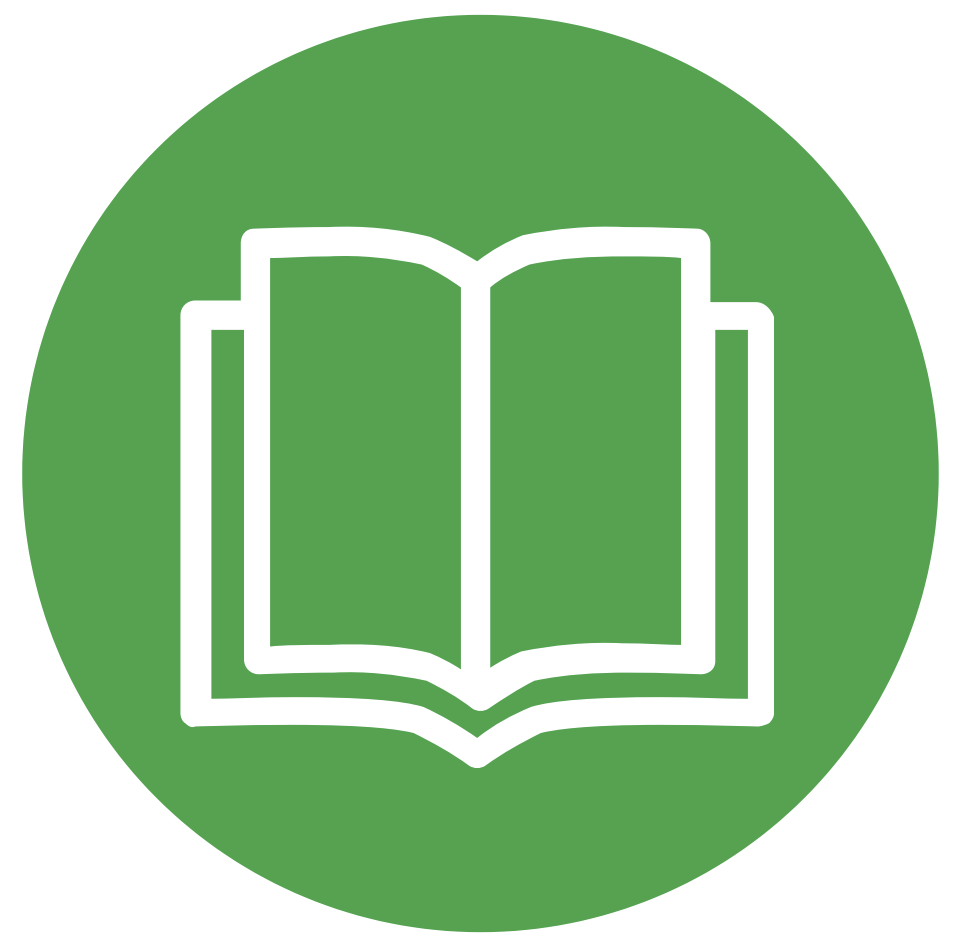 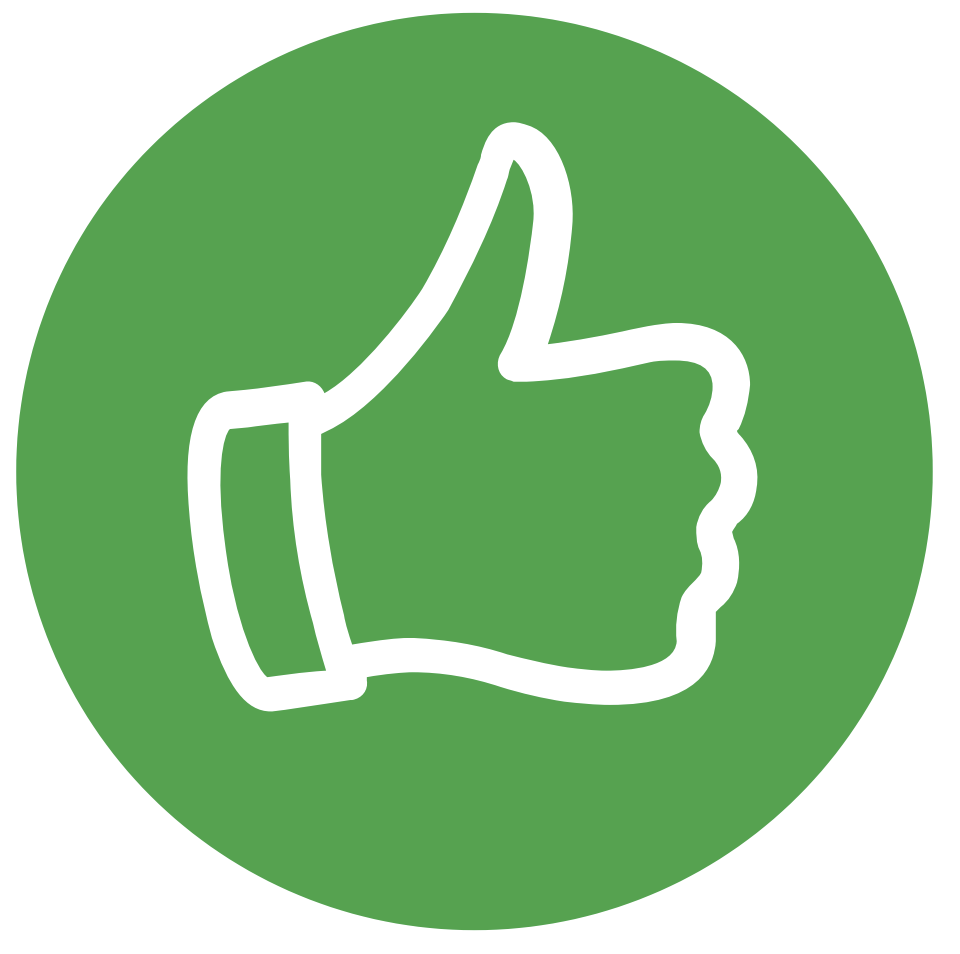 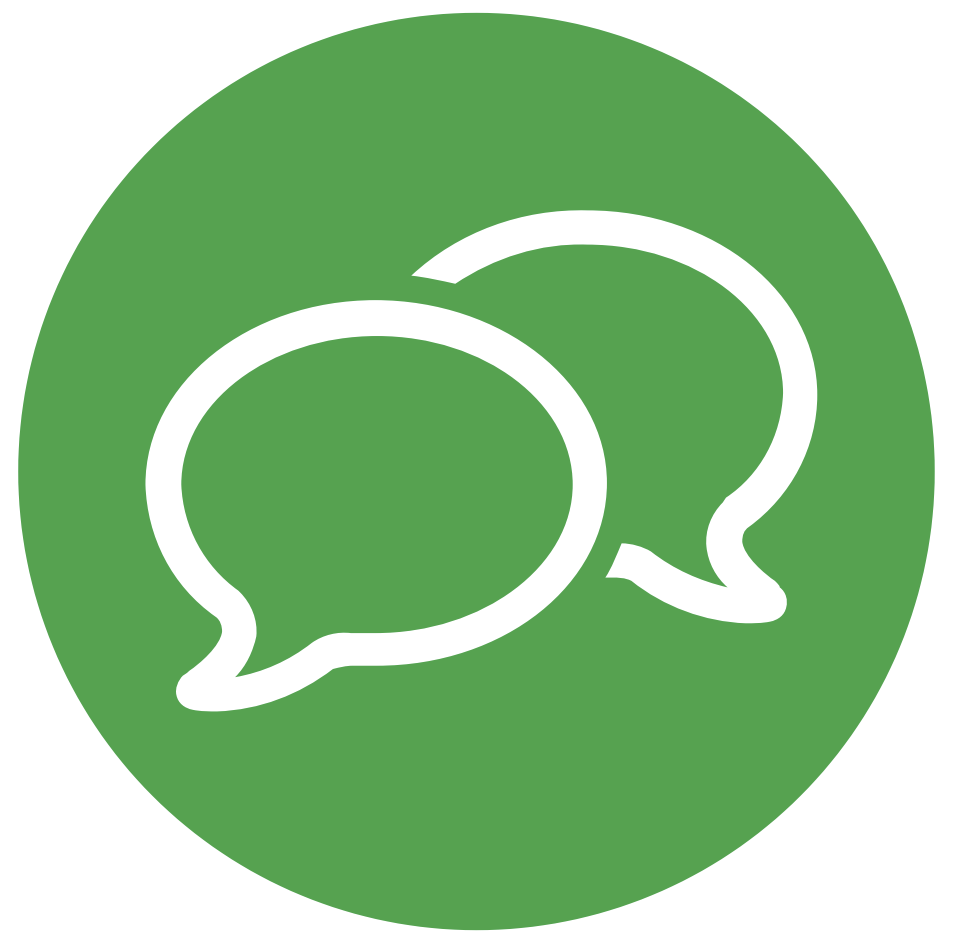 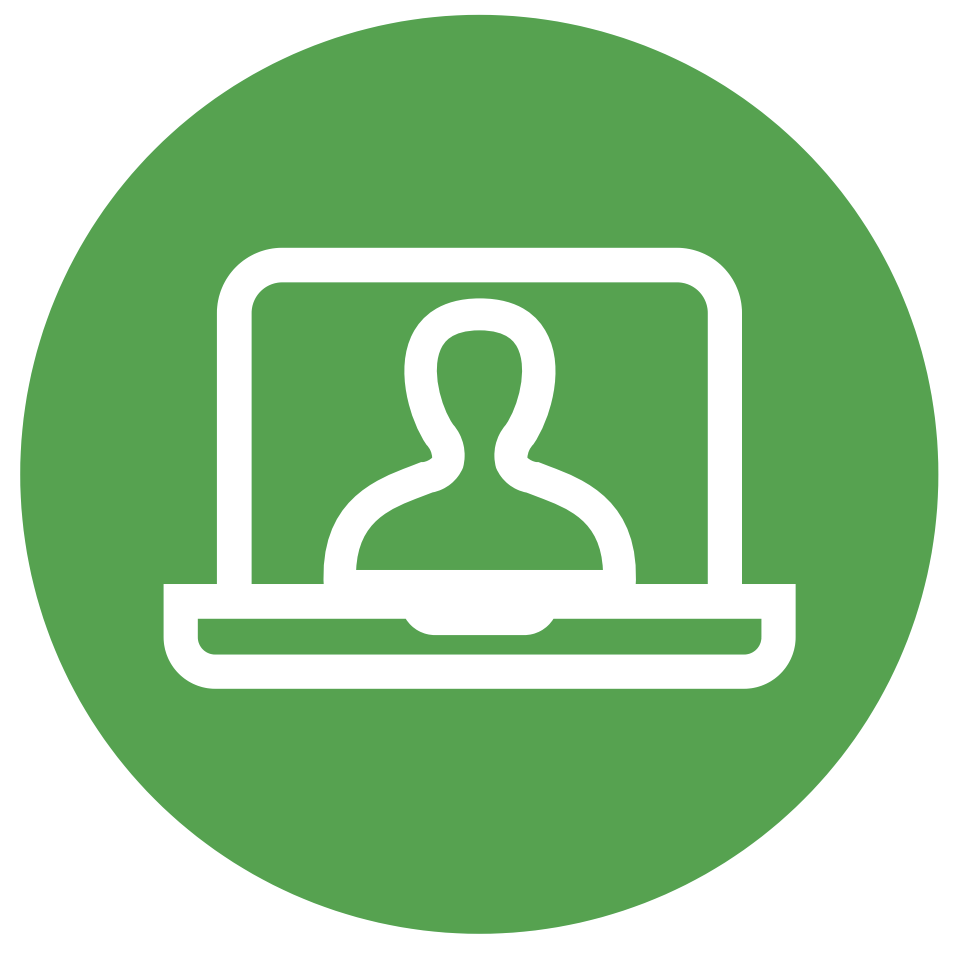 Foxtrot Acuerdo de aprendizaje digital - - - - - - - - - - - - - - - - - - - - - - - - - - - - - - - - - - - - - - - - - - - - - - - - - - - - Como estudiante y ciudadano digital, acepto:Ser responsable. Yo ...Haré mi mejor esfuerzo para realizar mis tareas escolares de aprendizaje a distancia. Cuidaré mi dispositivo: evitando tirarlo o dejarlo caer. poniéndolo en una superficie limpia y plana.evitando comer y beber cuando lo use. Informaré a mi maestro / padres / cuidador si mi dispositivo se rompe, se pierde o lo roban. Mantenerme a salvo. Yo ...No compartiré las contraseñas de mi cuenta escolar con nadie más que mi maestro y mis padres o cuidador. No crearé cuentas ni compartiré información privada sin el permiso de mi familia. (Esto incluye mi nombre completo, fecha de nacimiento, dirección, número de teléfono y fotos o videos mios).Informaré a mi maestro o a un adulto en quien confío si me incomoda algo que vi en línea o si alguien se comporta de una forma inadecuada conmigo.  Pensar primero. Yo ...Recordaré que mis maestros pueden ver lo que hago y digo en el dispositivo de la escuela durante las videoconferencias, en correos electrónicos y chats, y en documentos compartidos. No publicaré nada en línea que no quisiera que mi familia, maestros, funcionarios de admisión a la universidad o futuros empleadores vean porque las publicaciones y comentarios se pueden guardar y compartir sin mi conocimiento.Investigaré si una fuente es creíble porque no toda la información que se encuentra en línea es verdadera. Daré el crédito adecuado cada vez que use, haga referencia o comparta el trabajo creativo de otra persona en línea. Hablar cuando sea necesario. Yo ...Me comunicaré con mi maestro si estoy confundido o necesito ayuda, si tengo problemas para manejar mi carga de trabajo o si no puedo acceder a algo que necesito para la clase. Seré un buen amigo con mis compañeros de clase al no intimidar, humillar o molestar a nadie en línea, y también al informar o pedir ayuda si veo que están maltratando a alguien. Mantener el equilibrio. Yo ... Tendré un horario para el aprendizaje a distancia y así  evitar hacer varias cosas a la vez cuando necesito concentrarme en las tareas escolares. Ayudaré a mi familia a elaborar un plan sobre el uso de medios y tecnología y lo seguiré.Reservaré tiempo en mi día para hacer actividades que no requieran el uso de dispositivos electrónicos, como hacer ejercicio y comer alimentos saludables.Haré una “pausa para las personas” y prestaré atención si alguien quiere hablar conmigo cuando estoy en mi dispositivo.  A cambio, mi padre / madre o cuidador ...Apoyará mi aprendizaje digital preparándome para el éxito. Se comunicará frecuentemente con mi maestro para hablar sobre mi progreso.Me preguntará cómo estoy usando la tecnología de manera responsable para aprender, crear y participar como ciudadano digital. Signed by meSigned by my parent or caregiverDateFirmado por míFirmado por mi padre / madre o cuidadorFecha